DK OFS Mělník dle § 89 odst. 2 písmena a) DŘ FAČR zahajuje disciplinární řízení   Disciplinární komise OFS Mělník  -  Středa 15.30-16.30 hod OFS Mělník
Předseda komise: Prislupský Martin                                                          Pražská 530/21 Mělník
Telefon: 725021080   E-mail: ofsmelnik@centrum.czČlenové komise: Holý Karel, Hubičková Světlana, Kohout Jaroslav  IČO 22882758Bankovní spojení: KB číslo účtu: 115-4735670257/0100Dospělý a Dorost:Číslo zápasu		Oddíl				Hráč			ID2022216A3B0302	TJ Sokol Sazená			Šesták Dominik		961206542022216A1A0306	FK Vysoká			Pražák Michael		911000432022216A1A0305	TJ Horní Beřkovice		Polák Jiří		850401692022216A1A0301	SK Slavia Velký Borek		Ryba Josef		93090190Utkání č. 2022216A1A0201 SK Slavia Velký Borek, z.s. - Tělovýchovná jednota Sokol Libiš B DK OFS Mělník žádá oba oddíly, aby do středy 7.9.2022 podaly písemnou zprávu prostřednictvím emailu na  ofsmelnik@centrum.cz   k vysvětlení k události, která je uvedena v ZoU (poškozené dveře v kabině mužstva hostí).Informace pro oddíly: Žádosti o vykoupení hráče, který byl vyloučen v utkání po 2ŽK a žádosti o prominutí zbytku trestu zasílejte vždy do úterý každého týdne do 24:00 hodin (dle RMS, čl. 44). K později podaným žádostem nebude přihlíženo. Disciplinární komise žádá oddíly, které budou uplatňovat možnost vykoupení vyloučeného hráče po 2 ŽK dle RMS OFS Mělník, čl. 44, aby tak učinily dle znění uvedeného článku a to jasnou a srozumitelnou žádostí (emailem na ofsmelnik@centrum.cz). K žádosti, která bude podána po jednání DK nebude již přihlíženo.V Mělníku 5.9.2022									Martin Prislupský									Předseda DK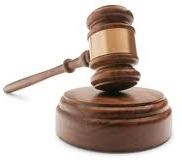 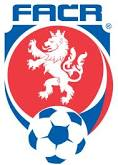 